Madrid Protocol Concerning the International Registration of MarksChange in the Amounts of the Individual Fee:  ChileIn accordance with Rule 35(2)(d) of the Regulations under the Madrid Protocol, the Director General of the World Intellectual Property Organization (WIPO) has established new amounts, in Swiss francs, of the individual fee that is payable when Chile is designated in an international application, in a designation subsequent to an international registration and in respect of the renewal of an international registration in which Chile has been designated.As from December 30, 2023, the amounts of the individual fee payable in respect of Chile will be the following:These new amounts will be payable where Chile(a)	is designated in an international application which is received by the Office of origin on or after December 30, 2023;  or(b)	is the subject of a subsequent designation which is received by the Office of the Contracting Party of the holder or is filed directly with the International Bureau of WIPO on or after that date;  or(c)	has been designated in an international registration which is renewed on or after that date.November 30, 2023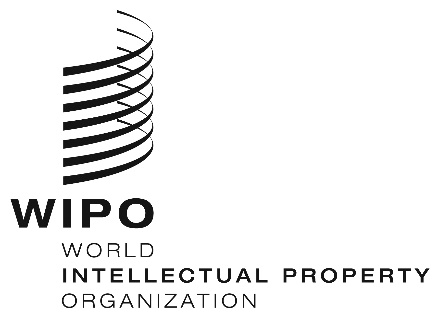 INFORMATION NOTICE NO. 38/2023INFORMATION NOTICE NO. 38/2023INFORMATION NOTICE NO. 38/2023ITEMSITEMSAmounts(in Swiss francs)Amounts(in Swiss francs)ITEMSITEMSuntil December 29, 2023as from December 30, 2023Application or Subsequent Designation–  for each class of goods or services298251Renewal–  for each class of goods or services446377